InleidingWanneer je samen wilt gaan wonen met je lief, vrienden of broers of zussen,  is het belangrijk dat je op de hoogte bent van de verschillende woonvormen die hier in België te vinden zijn. Ook is het belangrijk dat je weet welke voor- en nadelen er aan de woonvormen verbonden zijn zodat je eentje kan kiezen dat het beste bij jou en jouw situatie past.De cursus wordt ingevuld op basis van de PowerPoint die tijdens de les gebruikt wordt. Tijdens deze cursus zullen we aan de slag gaan met volgende leerdoelen:Zelfstandig en in concrete situaties relevante en toegankelijke informatie mondeling en schriftelijk gebruiken.essentie uit gesproken teksten;essentie uit geschreven teksten;essentie uit beeldmateriaal;essentie uit ICT-bronnen;concrete informatie uit tabellen, grafieken, diagrammen en kaarten.Relevante aspecten van sociale wetgeving en arbeidsrecht kennen.22. *Reflecteren om de maatschappelijke weerbaarheid te verhogen: bewuste en verantwoorde keuzes maken:  bewust en verantwoord consumentengedrag;  verantwoorde seksualiteit;  verschillende relatievormen;  zorg voor gezondheid en veiligheid van zichzelf en anderen;  verantwoordelijk verkeersgedrag; kritische benadering van de media.De verschillende woonvormen Welke manieren van samenwonen ken jij? 
Het huwelijk
Wettelijk samenwonen
Feitelijk samenwonenHet Huwelijk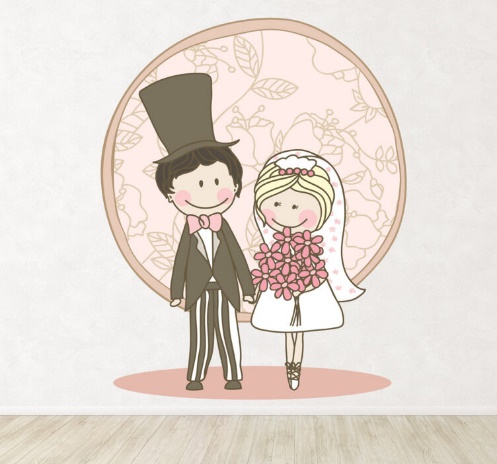 Welk stelsel is het voordeligste voor Rob en Sarah? Verklaar ook waarom. ………………………………………………………………………………………………………………………………

………………………………………………………………………………………………………………………………

………………………………………………………………………………………………………………………………

………………………………………………………………………………………………………………………………

………………………………………………………………………………………………………………………………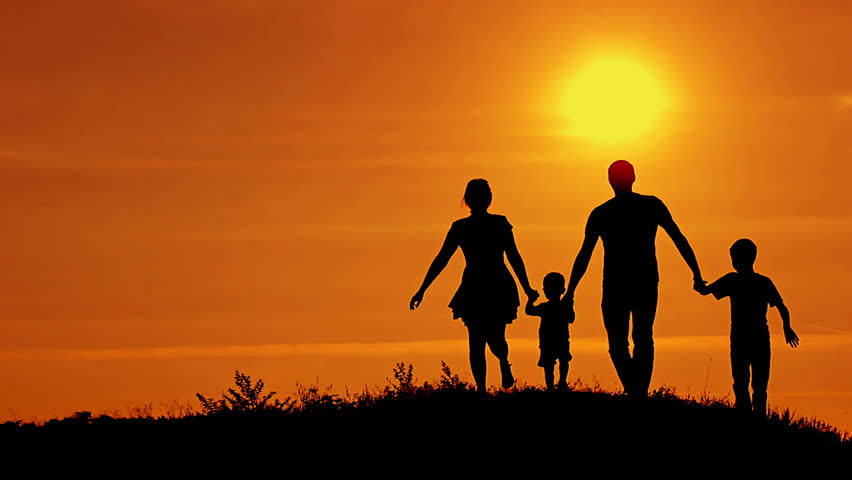 Wanneer één van de twee ouders sterft, wat betekent dit dan voor de verdeling van de erfenis? 
……………………………………………………………………………………………………………………

……………………………………………………………………………………………………………………

……………………………………………………………………………………………………………………
……………………………………………………………………………………………………………………

……………………………………………………………………………………………………………………

……………………………………………………………………………………………………………………
Wat kunnen de ouders doen om hierop in te grijpen (de gewone regel te doorbreken)?……………………………………………………………………………………………………………………

……………………………………………………………………………………………………………………

……………………………………………………………………………………………………………………Wettelijk samenwonen 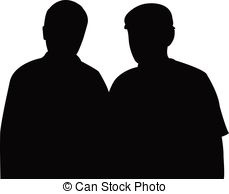 Kunnen Bob en Peter wettelijk samenwonen? 
……………………………………………………………………………………………………………………

……………………………………………………………………………………………………………………Wat moeten Bob en Peter hiervoor in orde brengen? 
……………………………………………………………………………………………………………………

……………………………………………………………………………………………………………………Moeten Bob en Peter zelf iets doen om te zorgen dat de ander alles erft? Zo ja, wat? 
……………………………………………………………………………………………………………………

……………………………………………………………………………………………………………………

……………………………………………………………………………………………………………………Feitelijk samenwonen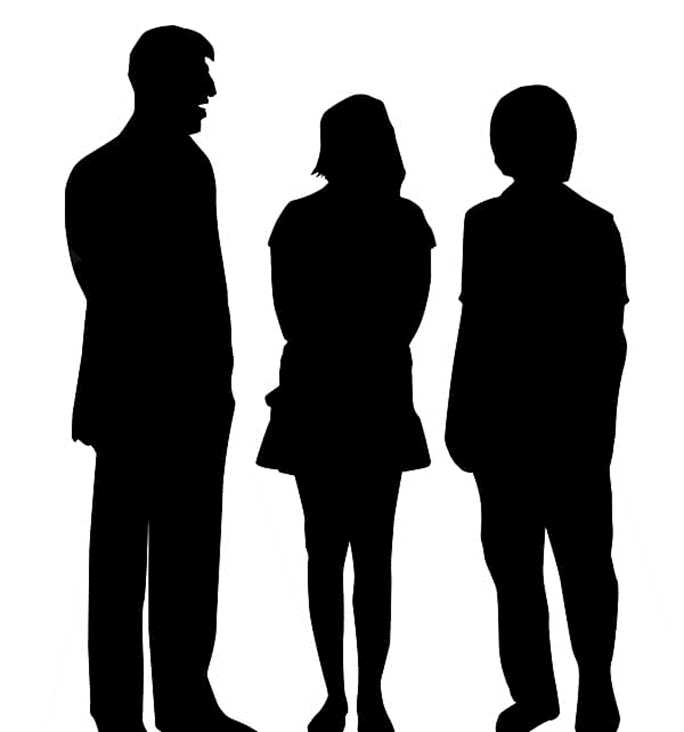 Kunnen Thomas, Ellen en Rut gaan samenwonen? Verklaar. 
……………………………………………………………………………………………………………………

……………………………………………………………………………………………………………………Moeten de drie vrienden iets speciaal doen om samen te gaan wonen?
……………………………………………………………………………………………………………………

……………………………………………………………………………………………………………………Stel, één van hen sterft, welk contract zou ervoor zorgen dat het huis in het bezit blijft van de overlevende huisgenoten? 
……………………………………………………………………………………………………………………

……………………………………………………………………………………………………………………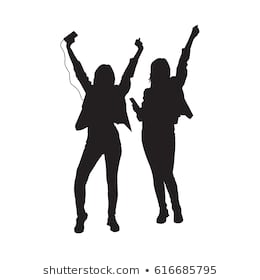 Welke vorm van samenwonen is het voordeligste voor Anne en Laura? Verklaar. ……………………………………………………………………………………………………………………

……………………………………………………………………………………………………………………

……………………………………………………………………………………………………………………

……………………………………………………………………………………………………………………WoordenlijstIn de PowerPoint staan woorden in het vet gedrukt. Deze woorden staan hieronder in de woordenlijst opgesomd. Vul de woordenlijst aan met de betekenis van de woorden die je overneemt van de PowerPoint. Woordzoeker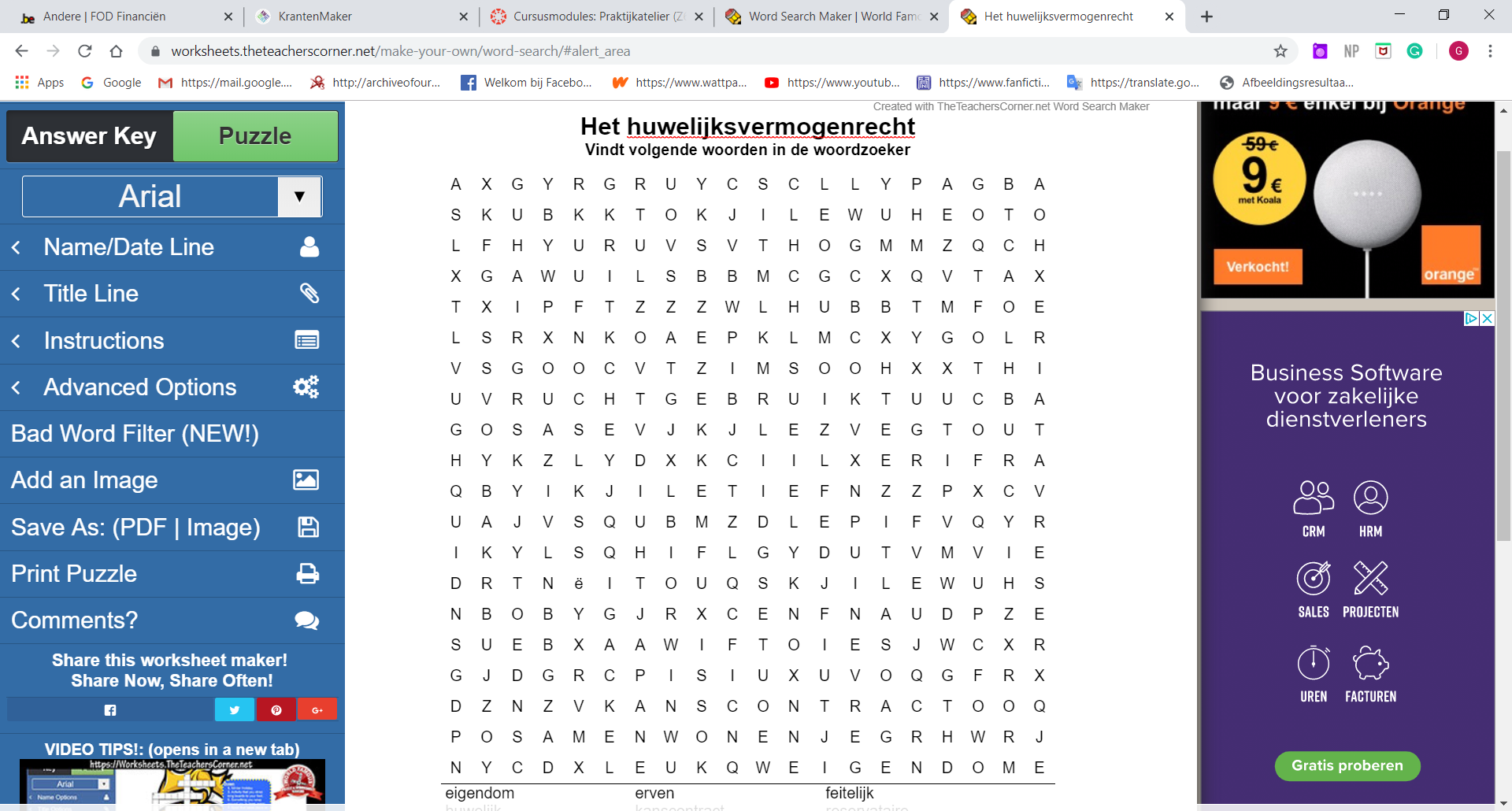 KruiswoordraadselBronnenhttps://www.wikifin.be/nl/levensmomenten/leven-als-koppel/trouwen-wettelijk-feitelijk-samenwonen?gclid=EAIaIQobChMI_oaArNrm5QIV15rVCh0-hwO8EAAYASAAEgKnCvD_BwE#faq-1098https://www.belgium.be/nl/familie/koppel/huwelijk/huwelijkscontracthttps://financien.belgium.be/nl/particulieren/gezin/gezinssituatie/samenwonen#q1https://www.wikifin.be/nl/levensmomenten/leven-als-koppel/trouwen-wettelijk-feitelijk-samenwonenHet HuwelijkHet HuwelijkWelke drie soorten van huwelijk zijn er? Welke drie soorten van huwelijk zijn er? Zonder HuwelijkscontractHet wettelijk stelsel
Met Huwelijkscontract Stelsel van scheiding van goederenStelsel van algehele gemeenschap  Onderlijn de soorten huwelijk (neem deze over van de oefening hierboven) met de bijhorende soorten vermogen in drie verschillende kleuren.   Onderlijn de soorten huwelijk (neem deze over van de oefening hierboven) met de bijhorende soorten vermogen in drie verschillende kleuren. Het wettelijk stelsel 
Stelsel scheiding van goederen
Stelsel algehele gemeenschap
Alleen maar eigenvermogen. Eigenvermogen Alleen maar gemeenschappelijk vermogen Gemeenschappelijke inkomstenKies het juiste woord:
Kinderen en de langstlevende echtgenoot zijn een voorbeeld van …Kies het juiste woord:
Kinderen en de langstlevende echtgenoot zijn een voorbeeld van …Een reserve erfgenaamEen reservataire erfgenaam Een extra erfgenaam 
Een reserve erfgenaamEen reservataire erfgenaam Een extra erfgenaam 
Hoe ziet de erfenis eruit in volgende gevallen? Vul de letter van het juiste antwoord in op de stippellijn. Hoe ziet de erfenis eruit in volgende gevallen? Vul de letter van het juiste antwoord in op de stippellijn. Wanneer er geen kinderen zijn binnen het huwelijk, erft/erven de …………… alles. Langstlevende echtgenootBroer(s)/zus(sen)Ouders 
Wanneer er wel kinderen zijn binnen het huwelijk, erft/ervende c het d van de erfenis. En erft/ervende b de e van de erfenis. ouderskinderenlangstlevende echtgenootvruchtgebruikblote eigendom Wat kan men regelen met een huwelijkscontract? Vul zelf aan met voorbeelden uit de PPT en mondelinge voorbeelden uit de les. Wat kan men regelen met een huwelijkscontract? Vul zelf aan met voorbeelden uit de PPT en mondelinge voorbeelden uit de les. 
Financiële relatie tussen elkaar bepalen

vb. vangnet inbouwen voor financieel zwakkere binnen scheiding van goederen. 
………………………………………………………………………………………………………………Bewijzen van eigendom van goederen.

vb. binnen wettelijk stelsel verduidelijken wat van wie is.  

………………………………………………………………………………………………………………Bepalen hoe ze samen omgaan met goederen.

bv. Wie krijgt de auto bij een scheiding? Welke goederen zijn eigen vermogen en welk gemeenschappelijk. 

………………………………………………………………………………………………………………Wanneer ze afwijken van het wettelijk stelsel, bepalen welk huwelijksstelsel ze aangaan. 

vb. kiezen ze voor stelsel scheiding van goederen of stelsel algehele gemeenschap? 

Financiële relatie tussen elkaar bepalen

vb. vangnet inbouwen voor financieel zwakkere binnen scheiding van goederen. 
………………………………………………………………………………………………………………Bewijzen van eigendom van goederen.

vb. binnen wettelijk stelsel verduidelijken wat van wie is.  

………………………………………………………………………………………………………………Bepalen hoe ze samen omgaan met goederen.

bv. Wie krijgt de auto bij een scheiding? Welke goederen zijn eigen vermogen en welk gemeenschappelijk. 

………………………………………………………………………………………………………………Wanneer ze afwijken van het wettelijk stelsel, bepalen welk huwelijksstelsel ze aangaan. 

vb. kiezen ze voor stelsel scheiding van goederen of stelsel algehele gemeenschap? 
Juist of fout (verklaar ook waarom)Juist of fout (verklaar ook waarom)Via een huwelijkscontract kan men vastleggen dat de langstlevende echtgenoot alles erft, zo de kinderen uitsluitend. 

Juist. Een huwelijkscontract heeft voorrang op het erfrecht.
Via een huwelijkscontract kan men vastleggen dat de langstlevende echtgenoot alles erft, zo de kinderen uitsluitend. 

Juist. Een huwelijkscontract heeft voorrang op het erfrecht.
Los volgende vragen rond de belastingen op.  Los volgende vragen rond de belastingen op.  Kan men binnen het huwelijk ten laste zijn van elkaar? Verklaar.

Nee, binnen een huwelijk kan men nooit ten laste zijn van elkaar. Wanneer is een huwelijksquotiënt voordeliger? 

Het is voordeliger wanneer één van de twee partners geen of weinig inkomsten hebben. Wat wordt er aan een lager tarief belast? 

Een deel van de beroepsinkomsten dat aan de andere partner wordt toegekend. Kan men binnen het huwelijk ten laste zijn van elkaar? Verklaar.

Nee, binnen een huwelijk kan men nooit ten laste zijn van elkaar. Wanneer is een huwelijksquotiënt voordeliger? 

Het is voordeliger wanneer één van de twee partners geen of weinig inkomsten hebben. Wat wordt er aan een lager tarief belast? 

Een deel van de beroepsinkomsten dat aan de andere partner wordt toegekend. Rob en SarahRob is een zelfstandige dakwerker die zijn bedrijf aan huis uitbaat. Zijn verloofde Sarah is een verpleegkundige. Ze wonen momenteel samen en zijn aan het bespreken welk huwelijksvermogenstelsel voor hen het meest voordelig is.Frank en Simone Frank werkt als bediende in een restaurant, zijn vrouw Simone werkt als gastvrouw in datzelfde restaurant. 
Ze hebben samen twee kindjes, Ben en Rik. Wettelijk samenwonen Wettelijk samenwonen Voor wie is deze woonvorm van toepassing? Voor wie is deze woonvorm van toepassing? 
Alle niet getrouwde meerderjarigeJe kan dus ook wettelijk samenwonen met je broer/zus.

Alle niet getrouwde meerderjarigeJe kan dus ook wettelijk samenwonen met je broer/zus.
Juist of Fout (verklaar)Juist of Fout (verklaar)Je kan met twee of meer mensen wettelijk samenwonen. 

Fout. Je kan max met twee mensen samenwonen. Je kan met twee of meer mensen wettelijk samenwonen. 

Fout. Je kan max met twee mensen samenwonen. Wat moet je indienen om in orde te zijn? Wat moet je indienen om in orde te zijn? Verklaring van wettelijke samenwoning 
Verklaring van wettelijke samenwoning 
Wat gebeurt er met de inkomsten? Wat gebeurt er met de inkomsten? Partners blijven eigenaar van hun eigen inkomsten 
Partners blijven eigenaar van hun eigen inkomsten 
Noteer de letter van de juiste Noteer de letter van de juiste Bescherming van de gezinswoning 

…………………………………………………
Bijdragen kosten samenleven 

…………………………………………………
Samen dragen van bepaalde schulden 
…………………………………………………Schulden die gemaakt zijn voor het gezin of de kinderen. Beide partners betalen mee voor de verzekering van de gezinswoning. Beide partners moeten een deel van hun inkomsten besteden aan het huishouden.Alle schulden worden bepaald door beide partners. Men kan niet alleen beslissen om de gezinswoning te verkopen/verhuren/weg te schenken. Juist of fout (verklaar indien fout) Juist of fout (verklaar indien fout) Wanneer men wettelijk samenwoont, is men geen reservataire erfgenaam. 

Juist.
Wanneer men wettelijke erfgenaam is, erft men de blote eigendom. In dit geval de gemeenschappelijke verblijfplaats. 

Fout. Men erft het vruchtgebruik van het onroerend goed. 
Er is de mogelijkheid tot het opstellen van een testament.

Juist.
Wanneer men wettelijk samenwoont, is men geen reservataire erfgenaam. 

Juist.
Wanneer men wettelijke erfgenaam is, erft men de blote eigendom. In dit geval de gemeenschappelijke verblijfplaats. 

Fout. Men erft het vruchtgebruik van het onroerend goed. 
Er is de mogelijkheid tot het opstellen van een testament.

Juist.
Vul de letter in op de stippellijn om de tekst te vervolledigen. Vul de letter in op de stippellijn om de tekst te vervolledigen. Met een samenlevingscontract kan men bepaalde e

met elkaar regelen. Voorbeelden hiervan zijn b en dRegels Praktische afspraken rond kosten Afspraken rond of men met mensen mag daten of niet. Verdeling van goederen Aspecten Met een samenlevingscontract kan men bepaalde e

met elkaar regelen. Voorbeelden hiervan zijn b en dRegels Praktische afspraken rond kosten Afspraken rond of men met mensen mag daten of niet. Verdeling van goederen Aspecten Doorkruis het foute antwoord. Doorkruis het foute antwoord. Wanneer je als wettelijke samenwonende een samenlevingscontract wilt opstellen moet je wel/niet verplicht naar de notaris. 
Wanneer je als wettelijke samenwonende een samenlevingscontract wilt opstellen moet je wel/niet verplicht naar de notaris. 
Juist of fout (verklaar) Juist of fout (verklaar) Er verandert niets aan de belastingen wanneer men samen gaat wonen. 

Fout. Men wordt voor de personenbelasting gelijkgesteld aan het huwelijk. Men kan niet ten laste zijn van elkaar.

Juist. 
Het huwelijksquotiënt geldt ook voor wettelijk samenwonende. 

Juist. 
Er verandert niets aan de belastingen wanneer men samen gaat wonen. 

Fout. Men wordt voor de personenbelasting gelijkgesteld aan het huwelijk. Men kan niet ten laste zijn van elkaar.

Juist. 
Het huwelijksquotiënt geldt ook voor wettelijk samenwonende. 

Juist. 
Bob en PeterBob is een bouwvakker bij een grote firma. Zijn broer Peter werkt als ambtenaar binnen de RVA. Ze willen graag wettelijk gaan samenwonen. Bob en Peter zouden er graag voor willen zorgen dat, bij het overlijden van een van de twee, de andere alles krijgt.Feitelijk samenwonen Feitelijk samenwonen Juist of fout (verklaar)Juist of fout (verklaar)Er zijn geen formaliteiten te vervullen buiten de domiciliëring op hetzelfde adres zetten.

Juist.Je kan maximum met twee mensen feitelijk samenwonen. 

Fout. Je kan met meer dan twee personen feitelijk samenwonen. 
Onder de rechten en plichten van feitelijk samenwonende valt dat men een deel van zijn loon afgeeft voor een gezamenlijke pot. 

Fout. Er zijn geen rechten of plichten tegenover elkaar met betrekking tot de verdeling van goederen en loon.
Er zijn geen formaliteiten te vervullen buiten de domiciliëring op hetzelfde adres zetten.

Juist.Je kan maximum met twee mensen feitelijk samenwonen. 

Fout. Je kan met meer dan twee personen feitelijk samenwonen. 
Onder de rechten en plichten van feitelijk samenwonende valt dat men een deel van zijn loon afgeeft voor een gezamenlijke pot. 

Fout. Er zijn geen rechten of plichten tegenover elkaar met betrekking tot de verdeling van goederen en loon.
Wanneer je feitelijk samenwoont, ben je dan erfgenaam? Verklaar.  Wanneer je feitelijk samenwoont, ben je dan erfgenaam? Verklaar.  
Nee, je hebt geen erfrecht. 

Nee, je hebt geen erfrecht. 
Welke twee documenten/contracten kunnen ingrijpen op dit erfrecht?Welke twee documenten/contracten kunnen ingrijpen op dit erfrecht?TestamentBeding van aanwas 
TestamentBeding van aanwas 
Noteer de letters van de juiste uitleg bij het juiste begrip.  Noteer de letters van de juiste uitleg bij het juiste begrip.  Samenlevingscontract

………………………………………………Beding van aanwas 

…………………………………………………Aspecten zoals de verdeling van goederen en afspraken rond kosten met elkaar vastleggen.Je moet naar de notaris stappen wanneer je dit document opstelt.  Een kanscontract waarbij twee of meer personen samen een aankoop doen en ervoor zorgt dat het huis in het bezit blijft van de langstlevende. Je kan kiezen of je naar de notaris stapt wanneer je dit document opstelt. Een kanscontract dat ervoor zorgt dat de erfgenamen van de overledenen zich moeten uitkopen uit het huis, zodat dit in bezit blijft van de langstlevende. Als feitelijk samenwonende word je fiscaal gezien als alleenstaande. Dit wil zeggen dat (highlight het juiste antwoord)Als feitelijk samenwonende word je fiscaal gezien als alleenstaande. Dit wil zeggen dat (highlight het juiste antwoord)Je wordt voor de belastingen gelijkgesteld aan het huwelijk. Je moet afzonderlijk aangifte doen. Je hebt recht op het huwelijksquotiënt. Je wordt apart belastJe wordt samen belast. Je wordt voor de belastingen gelijkgesteld aan het huwelijk. Je moet afzonderlijk aangifte doen. Je hebt recht op het huwelijksquotiënt. Je wordt apart belastJe wordt samen belast. Thomas, Ellen en RutThomas is een IT’er binnen een telecombedrijf, Ellen is een zelfstandige schoonheidsspecialist en Rut werkt als verkoopster in een kledingwinkel. Om de kosten te drukken zouden deze drie vrienden graag gaan samenwonen.Anne en LauraAnne is een Docent aan de Universiteit van Leuven. Haar zus Laura, werkt deeltijds als kuisvrouw bij de landelijke thuiszorg. Ze willen graag samenwonen om de kosten te drukken, aangezien Laura niet veel verdient.WoordDefinitieDefinitieEigen vermogen Eigen vermogen 
…………………………………………………………………………………………

…………………………………………………………………………………………

…………………………………………………………………………………………
…………………………………………………………………………………………
Gemeenschappelijke inkomstenGemeenschappelijke inkomsten
…………………………………………………………………………………………

…………………………………………………………………………………………

…………………………………………………………………………………………

…………………………………………………………………………………………

Reservataire erfgenaamReservataire erfgenaam
…………………………………………………………………………………………

…………………………………………………………………………………………

…………………………………………………………………………………………

…………………………………………………………………………………………

…………………………………………………………………………………………

Vruchtgebruik Vruchtgebruik 
…………………………………………………………………………………………

…………………………………………………………………………………………

…………………………………………………………………………………………

……………………………………………………………………………………………………………………………………………………………………………………Blote eigendomBlote eigendom
…………………………………………………………………………………………

…………………………………………………………………………………………

…………………………………………………………………………………………

…………………………………………………………………………………………
Ten laste zijn van Ten laste zijn van …………………………………………………………………………………………

…………………………………………………………………………………………

…………………………………………………………………………………………

…………………………………………………………………………………………
HuwelijksquotiëntHuwelijksquotiënt
…………………………………………………………………………………………

…………………………………………………………………………………………

…………………………………………………………………………………………

…………………………………………………………………………………………

…………………………………………………………………………………………
Beding van aanwas Beding van aanwas 
…………………………………………………………………………………………

…………………………………………………………………………………………

…………………………………………………………………………………………

…………………………………………………………………………………………

…………………………………………………………………………………………

…………………………………………………………………………………………
eigendom erven feitelijk huwelijk kanscontract reservataire samenwonen vruchtgebruikt wettelijk  1 2 3 4 5 6Horizontaal1. De kapitaalwaarde van de woning die men erft is een voorbeeld van ... eigendom4. Een belastingvoordeel voor getrouwde en wettelijk samenwonende partners.5. Wat je had voor het huwelijk + wat je erft wordt ... vermogen genoemd.6. Een erfgenaam aan wie een deel van de erfenis is voorbehouden wordt een .... erfgenaam genoemd.Verticaal 1. Het .... van aanwas is een kanscontract gebruikt binnen het feitelijk samenwonen.2. Het recht hebben om gebruik te maken van de goederen.3. Alle aankopen en inkomsten van tijdens het huwelijk worden ..... inkomsten genoemd.